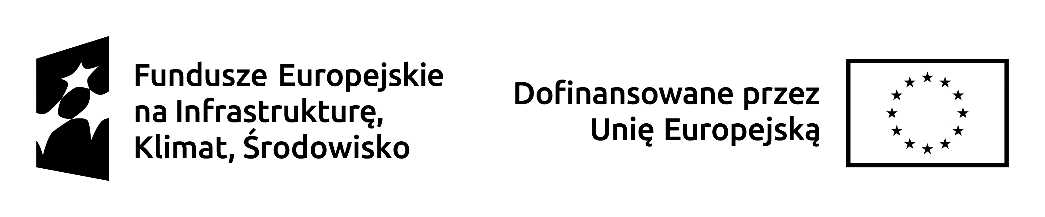 Łódź, 19 czerwca 2024 r.	GPB-II.747.25.2023.HJOBWIESZCZENIEWOJEWODY ŁÓDZKIEGONa podstawie art. 104, art. 49 i art. 49a ustawy z dnia 14 czerwca 1960 r. – Kodeks postępowania administracyjnego, zwanej dalej „kpa”, w związku z art. 120g ust. 3 ustawy z dnia 10 maja 2018 r. o Centralnym Porcie Komunikacyjnym, zwanej dalej „specustawą CPK”, Wojewoda Łódzki zawiadamia, że w dniu 17.06.2024 r. wydana została decyzja Nr 91/24, udzielająca Inwestorowi - spółce Centralny Port Komunikacyjny Sp. z o.o., z siedzibą przy Al. Jerozolimskich 142B w Warszawie, zezwolenia na wejście na teren nieruchomości lub ich części położonych w województwie łódzkim, na terenie powiatu brzezińskiego, oznaczonych niżej wymienionymi numerami ewidencyjnymi działek według katastru nieruchomości:Gmina DmosinObręb 10 Kuźmy: 26, 25, 6, 5, 56, 24, 85, 86, 9, 10, 55, 54, 98, 109, 78, 27, 10, 23, 57;Obręb 12 Nadolna Wieś: 35, 34, 2/2, 281/1, 417/2, 292, 4/3, 3/1, 36, 282/1, 280/2, 416/2, 297, 295, 294;Obręb 13 Nadolna Kolonia: 114/2, 179/2, 177, 174, 186/2, 185/2, 182/2, 181/2, 284/2, 187/2,178, 112/3;Obręb 8 Kołacinek: 46/1, 86/2, 85/2, 116, 206/1, 205/1, 217, 207, 44/1, 43/1, 42/1, 38/1;Obręb 7 Kołacin: 163, 169, 94, 326, 164/1, 166, 98/8, 114, 116, 333, 329, 330, 89, 165, 96, 105, 115, 336, 335, 334, 332, 99, 164/2, 171, 331;Obręb 20 Kraszew Wielki: 48.Gmina BrzezinyObręb 26 Szymaniszki: 78, 196, 204/1, 203;Obręb 19 Paprotnia: 74, 73/6, 165, 164, 161/1, 166/1, 173, 169, 155, 206, 205, 170, 171, 207, 210, 157, 161/2, 172, 184;Obręb 11 Helenów: 79/2, 78, 28/5, 12, 11/26, 15, 11/24, 76, 79/4;Obręb 25 Syberia: 263.Miasto BrzezinyObręb 3: 479, 482, 971/1, 481, 484/6, 487/2, 546, 547, 549, 447, 478/3, 608;Obręb 2: 255/1, 261, 84, 58, 206/2, 200, 195/3, 75, 192/2, 208/2, 54, 53, 267, 93, 56, 78, 199, 82, 269;Obręb 1: 74, 75/1, 222, 207/2, 76, 142, 202, 221, 220, 224, 223, 217, 214, 215, 213, 211, 281, 143/5, 144/4, 144/6, 201, 219, 276;Obręb 5: 1271/1, 1201, 1198/1, 1192/1, 1215, 1202/1, 1173/3, 1211, 1203, 1183, 1182/2, 1174, 1191/1, 1204, 1172/2, 1205, 1208/2, 1213/2, 1240/2;- w celu wykonania badań podłoża gruntowego dla zrealizowania pełnego zakresu prac terenowych: geologicznych, geotechnicznych i geofizycznych, w tym objętych Programem Badań Geotechnicznych wraz z Programem Badań Geofizycznych dla projektu pn. „Budowa linii kolejowej Nr 85 na odc. Warszawa Zachodnia-CPK-Łódź Niciarniana bez odcinka w obrębie Węzła kolejowego CPK”. W treści decyzji określono termin korzystani z nieruchomości w celu wykonania badań - do dnia 17 grudnia 2024 r. Decyzja jest ważna do dnia 17 czerwca 2027 r.  Decyzji został nadany rygor natychmiastowej wykonalności.Zajęcie terenu w obrębie wskazanych nieruchomości będzie ograniczone do punktu badawczego wraz z terenem niezbędnym do pracy sprzętu mechanicznego oraz drogi dojazdowej do badanego punktu. Dopuszcza się zmianę lokalizacji punktu badawczego w obrębie tej samej nieruchomości, jeżeli będzie to uzasadnione utrudnionym dojazdem do miejsca wykonania badań, ograniczeniem powstania szkody na działce lub jeśli potrzeba taka będzie wynikała z Programu Badań Geotechnicznych wraz z Programem Badań Geofizycznych. Inwestor, po wykonaniu badań, jest obowiązany przywrócić nieruchomość do stanu poprzedniego. Jeżeli przywrócenie nieruchomości do stanu poprzedniego nie jest możliwe, właścicielom lub użytkownikom wieczystym nieruchomości przysługuje odszkodowanie (art. 120h ust. 1 specustawy CPK). Decyzję w zakresie odszkodowania wydaje wojewoda. Obowiązek zapłaty odszkodowania obciąża Inwestora, który może na podstawie odrębnego porozumienia zawartego z wojewodą, pokryć koszty powstałe w związku z ustaleniem wysokości odszkodowań. (art. 120h ust. 3 specustawy CPK). Odszkodowanie powinno odpowiadać wartości poniesionych szkód oraz uwzględniać brak dostępu do nieruchomości lub jej części w czasie wykonywania czynności, o których mowa w art. 120g specustawy CPK. Jeżeli wskutek poniesionych szkód zmniejszy się wartość nieruchomości, w odszkodowaniu uwzględnia się kwotę odpowiadającą temu zmniejszeniu. (art. 120h ust. 2 specustawy CPK).	Ponadto Wojewoda Łódzki umorzył w części postępowanie w zakresie działki o numerze ewidencyjnym 8, położonej w obrębie geodezyjnym 11 Helenów, w Gminie Brzeziny, w powiecie brzezińskim, w województwie łódzkim.Od ww. decyzji stronom przysługuje prawo do wniesienia odwołania w terminie 14 dni od skutecznego doręczenia, do Ministra Rozwoju i Technologii w Warszawie, Pl. Trzech Krzyży 3/5, za pośrednictwem Wojewody Łódzkiego. Zawiadomienie uważa się za dokonane po upływie 14 dni od dnia publicznego ogłoszenia (art. 49 § 2 kpa). Dzień publicznego ogłoszenia – 24.06.2024 r. Z treścią przedmiotowej decyzji oraz z dokumentacją sprawy, można się zapoznać w Wydziale Gospodarki Przestrzennej i Budownictwa Łódzkiego Urzędu Wojewódzkiego w Łodzi, ul. Piotrkowska 104 – wyłącznie po wcześniejszym telefonicznym umówieniu terminu wizyty - tel. 42 664-12-20. Udostępnienie treści decyzji na stronie Biuletynu Informacji Publicznej ŁUW pod adresem: https://www.gov.pl/web/uw-lodzki/wykaz-decyzji-wojewody-lodzkiego – od dnia 24.06.2024 r.Z up. WOJEWODY ŁÓDZKIEGO

Magdalena NurczyńskaKierownik Oddziału Administracji Architektoniczno-Budowlanej w Wydziale Gospodarki Przestrzennej i Budownictwa(podpisano elektronicznie)